Course SpecificationCourse number and name: (2316413-3) Software EngineeringCredits and contact hours: 3 Credits (Lecture: 3/week – Practical Session: Non)Instructor’s or course coordinator’s name: Dr. Yousel Al-OtabiText booksMain Text book: Ian Sommerville, Software Engineering, 9th Edition, Addison-Wesley, 2011.Reference: M. Shooman, Software Engineering, Mcgraw-Hall, 2001.Specific course informationbrief description of the content of the course (Catalog Description):Software engineering course prepares students to have background knowledge as well as core expertise in software engineering concepts, and to gain practical experiences of developing the software systems.prerequisites or co-requisites: System Analysis & Design (2316322-3)indicate whether a required, elective, or selected elective course in the program: requiredSpecific goals for the courseThe student will be able to:  Apply software engineering theory, principles, tools and processes to the development and maintenance of complex, scalable software systems.Analyze, design, verify, validate, implement, apply, and maintain software systems.Work in one or more significant application domains.Manage the development of software systems.Define and assess software quality and software development processes for appropriate applications in different domain areas.Brief list of topics to be coveredIntroductionSoftware processesSoftware requirements engineeringSoftware system modelingSoftware design and implementationSoftware testing and evolutionSoftware development projectالمملكة العربية السعوديةوزارة التعليم العاليجامعة أم القرىالكلية الجامعية بالجموم – قسم الحاسب الآلي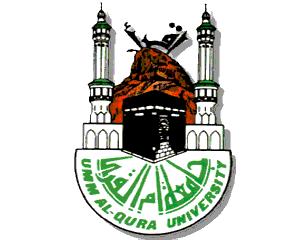 Kingdom of Saudi ArabiaMinistry of Higher EducationUmm Al-Qura UniversityUniversity College in Al-JamoumComputer Dept.Course GoalsProgram OutcomesProgram OutcomesProgram OutcomesProgram OutcomesProgram OutcomesProgram OutcomesProgram OutcomesProgram OutcomesProgram OutcomesProgram OutcomesProgram OutcomesCourse GoalsSOaSObSOcSOdSOeSOfSOgSOhSOiSOjSOk12345Relationship of Course Goals to the Program Student OutcomesRelationship of Course Goals to the Program Student OutcomesSOaAn ability to apply knowledge of computing and mathematics appropriate to the disciplineStudents apply knowledge of computing and design to a project.SOcAn ability to design, implement and evaluate a computer-based system, process, component, or program to meet desired needs.Students are required design and implement a software project to meet a specification.SOdAn ability to function effectively on teams to accomplish a common goal.Projects are implemented in teams.SOfAn ability to communicate effectively with a range of audiences.The projects require communications, specifications, progress reports, and final report.SOhRecognition of the need for, and an ability to engage in, continuing professional development.The students often must utilize the internet to learn and apply the new technologies that they have chosen in support of their projects.SOiAn ability to use current techniques, skills, and tools necessary for computing practices.Projects use current computing and modeling/design tools.SOjAn ability to apply mathematical foundations, algorithmic principles, and computer science theory in the modeling and design of computer-based systems in a way that demonstrates comprehension of the tradeoffs involved in design choices.Students are required to apply their knowledge of computing to design a solution to a problem and  to document the solution including the tradeoffs involved in their design choices.SOkAn ability to apply design and development principles in the construction of software systems of varying complexity.The students are required to use standard design and development principles on a significant software project.